Об утверждении плана работы администрации сельсовета  на 3 квартал 2021 года          1.Утвердить план работы администрации Ромашкинского сельсовета на третий квартал 2021 года.          2.Контроль за исполнением данного распоряжения оставляю за собой.          3.Распоряжение вступает в силу со дня подписания.Глава администрации  сельсовета                                           С.А. ИвановаРазослано: в дело, прокурору района, специалистам администрации сельсовета. Приложение к распоряжению                                                                       главы администрации сельсовета                                                                      от 30.06.2021 г.    № 28-рП Л А Нработы администрации муниципального образованияРомашкинский сельсоветна третий  квартал 2021 года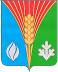 Администрация Муниципального образованияСельское поселениеРомашкинский сельсоветКурманаевского районаОренбургской областиРАСПОРЯЖЕНИЕ30.06.2021  № 28-р№п\пНаименование мероприятийСрокисполненияОтветственный1.Аппаратные совещанияАппаратные совещанияеженедельнопо понедельн.Иванова С.А.1.23.4.5.6.Заседания комиссийПо делам несовершеннолетнихСовет женщинСовет молодежиЖилищнаяСовет ветерановАдминистративная1раз в месяц1 раз в месяц1 раз в месяцпри поступл.заявлений1 раз в кварт.1 раз в 2 недМеркулов М.C.Шестакова Т.АПудовкина М.А.Ярославская Е.А.Гусарова Г.В.Иванова С.А.1.2.3.4.Централизованная  бухгалтерияАнализ исполнения бюджета сельсовета за 1 полугодие 2021 года.Осуществлять систематический контроль за исполнением и целевым использованием бюджетных средствСоставление и предоставление в срок в райфинотдел ежемесячной и квартальной отчетностиКвартальная отчетность в налоговую инспекцию, в фонд социального страхования, в РОС, в УПФиюльпостояннок срокук срокуШестакова Л.А.Шестакова Л.А.Шестакова Л.А.Шестакова Л.А.1.2.3.4.Работа с ВКРПостановка на воинский учет граждан, снятие с учетаВнесение в документы воинского учета изменений по служебному и семейному положению, образованию, месту жительства. Оповещение граждан о вызовах в военный комиссариатПредставить в военный комиссариатсписки юношей 15-16- летнего возрастаРазъяснять гражданам их обязанности по воинскому учету, установленные Федеральным Законом «О воинской обязанности и воинской службе», и «Положением о воинском учете», осуществлять контроль за их выполнениемпостояннопостоянносентябрьпостоянноВасильева Т.А.Васильева Т.А.Васильева Т.А.Васильева Т.А.1.2.3.4.Работа с РОВД и ПВСВыдача справок и выписок из домовых книг по запросам РОВД и ПВСОповещение граждан о вызовах в РОВД и ПВСОказание помощи участковому инспектору в работе с правонарушителямиРабота с заявлениями и жалобами гражданпостояннопостояннопостояннопостоянноАнтонова О.П.Антонова О.П.Иванова С.А.Антонова О.П.Иванова С.А.Антонова О.П.1.2.Работа с отделом статистикиЕжеквартальная отчетность в РОСРабота по упорядочению адресного хозяйства муниципального образования01.07.2021постоянноАнтонова О.П.Иванова С.А.Антонова О.П.1.2.Работа с отделом социальной защиты населенияВыдача справок, необходимых для оформления пенсий, пособий, получения субсидийПодготовка документов в УСЗН для оказания экстренной материальной помощи малообеспеченным гражданам, оказавшимся в трудной жизненной ситуациипостояннопостоянноАнтонова О.П.Антонова О.П.1.Работа с отделом архитектуры и комитетом по земельным ресурсамВыдача справок по вопросам планирования и застройки села, выделения земельных участков, проведения инвентаризации жильяпостоянноАнтонова О.П.1.2.3.Работа по вопросам землепользованияРабота с налогоплательщиками по оперативному анализу налоговых обязательств, представленному МРИ ФНС № 3 по Оренбургской областиПровести сверку с налоговой инспекцией по земельным участкам, являющимся объектом налогообложения по форме, утвержденной приказом Минфина РФ от 23.03.2006 г. № 47 Н и объектам недвижимости, являющихся объектом налогообложенияПодготовка документов для населения для работы по постановке на кадастровый учет и межевание паевых земель.весьпериодиюльвесьпериодАнтонова О.П.Иванова О.П.Антонова О.П.Антонова О.П.Иванова С.А.1.КонтрольКонтроль за исполнением нормативно-правовых актовв течение кварталаИванова С.А.Антонова О.П.